March 2023 EAGLE Uganda Activity Report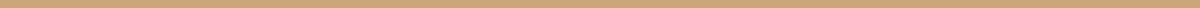 INTRODUCTIONThe report herein covers the period from 01st – 31st March 2023. Major activities have been centered around management and the legal department. The project’s major task is to recruit and hire good investigators INVESTIGATIONSThe project has not conducted any investigations for the month under review mainly due to lack of investigators. However recruitment has been ongoing but with no qualifying candidates to suit the project’s specifications and qualities. Several recommenders have been approached to help fill the gap.OPERATIONSLEGALThis section covers activities carried out by the legal candidate.Conducted research on wildlife cases;            The legal candidate conducted research on various concluded Wildlife cases at the                    Standards, utilities and Wildlife court and the various punishments that were given to the            offenders in line with the Wildlife Act, 2019.            An example of said cases is Uganda V Al Maamari Majid Mutahar Ali and Anor, about a             Yemen national and Ugandan national who were sentenced to a fine of 60 million shillings and             deportation back to Yemen for illegal possession of 26 pieces of rhino horns.Attended court sessions;These are usually held every Wednesday and Thursday at the Standards, Utilities andWildlife court. Some cases were finalized and the convicts were given sentences whilefined. See below at least 1 of each of the case with a sentencing, a fine and provision of bail.Example of one of the finalized cases is the Uganda V Sentalo Alex in which the convict was given a custodial sentence of three years in prison putting into consideration the time he spent on remand.Example of case where suspects were fined is the  UWA V Lomelo Micheal and 4 others              in which the convicts were sentenced to a fine of two million shillings each in default of which               they are to serve 18 months jail time including the time spent on remand.            Example of a case where suspects were granted bail is the UWA V Namatovu Bonny             In which the accused was granted bail because she was pregnant. She was granted a cash bail of                 50 million shillings after being able to present sureties.Carried out jail visits;The legal candidate visited Murchison Bay prison in Luzira where the convicts are usually sent after they have been sentenced. The purpose was to follow up on Sentalo Alex specifically who was sentenced to three years in prison for the crime of illegal possession of elephant tusks and pangolin scales Carried out further research;The Legal candidate conducted a research on wildlife laws that govern wildlife conservation in the countries where EAGLE is operates. The different countries included Gabon, Congo and Cameroon. The objective of carrying out the said research was to understand the conservation efforts of the said countries in protecting wildlife and prevention of illegal wildlife trade.The legal candidate compiled an interrogation list on suspects in police custody on the assumption that they were still in police custody and as a legal advisor were to take part in the interrogation. Sentalo Alex was used as an example for the compilation of the interrogation list.The legal advisor compiled a comprehensive article on wildlife conservation, emphasizing the various wildlife laws implemented in Uganda to safe guard its biodiversity. The article had information on various aspects such as bio diversity, endangered species, laws set up to protect wildlife and a call to action to support wildlife protection. The relevance of writing the said article is to raise awareness about the importance of wildlife conservation by the community. By writing the said article, people can be encouraged to support and take action to support wildlife.MEDIADepartment has not been operational.6.MANAGEMENT	The Assistant Coordinator followed up on the UWA/EAGLE MoU and had a meeting with Executive Director (UWA) Sam Mwandha in discussing formalities to the MoU and a way forward.The recruitment process has been ongoing with several meetings held with potential recommenders ( e.g The Human Resource Manager, Law Development Center, Ogena Andrew….etc) and several candidates interviewed but most of them not matching the projects specifications. One of the legal candidates on test resigned 2 months into his test period, leaving I legal candidate on test, who was assessed with key areas of strengths and weaknesses identified and strategies for better evaluation to be adopted.Project reports ranging from financial reports, activity, ICS were submitted in time with online reports updated..Filing, submission and payment of government taxes and subscription (Uganda Revenue Authority and National Social Security Fund) for the month of February was duly done.Contracts for candidates on test were approved and signed and the security service contract renewed with BUKA Security services for 2023.The Assistant coordinator’s phone was stolen on 22nd March and Eagle procedures on reporting loss of property was followed.EXTERNAL RELATIONS No external relations were doneINVESTIGATION INDICATORSINVESTIGATION INDICATORSINVESTIGATION INDICATORS# of investigations# of investigations that lead to operations00OPERATION INDICATORSOPERATION INDICATORSOPERATION INDICATORSOPERATION INDICATORS# of operations# of operations that lead to arrests# suspect traffickers arrestedContraband (specify units)0000LEGAL INDICATORSLEGAL INDICATORSLEGAL INDICATORSLEGAL INDICATORSLEGAL INDICATORSLEGAL INDICATORS# of court prosecutions# of court prosecutionsMaximum sentence given# of cases followed# hearings visited# jail visitsCourt of first instanceAppeal courtMaximum sentence given# of cases followed# hearings visited# jail visits003 years13132MANAGEMENT INDICATORSMANAGEMENT INDICATORS# investigators on test0# legal advisors on test2# advocates on test0# media journalists on test0# accountants on test0# internal trainings0# external trainings0EXTERNAL RELATIONS INDICATORSEXTERNAL RELATIONS INDICATORS# of external meetings 0# of requests for collaboration or support0# follow-up meetings related to ongoing agreements/ collaborations0# meetings to renew agreements/ collaborations0# EAGLE trainings requested from external parties 0# EAGLE trainings carried out for external parties0# EAGLE presentations requested from external parties0# EAGLE presentations carried out for others0